ЗУП 2,5Сотруднику Новичкова начислили док начисление ЗП МЕ000000002 10000 р.При проведении док Зарплата к выплате организации если указано отпускные в отчет 6НДФЛ попадает 30000 р., если указать в этом док зарплата то начисляется 7200 р(за февраль) и 2800 р()за март.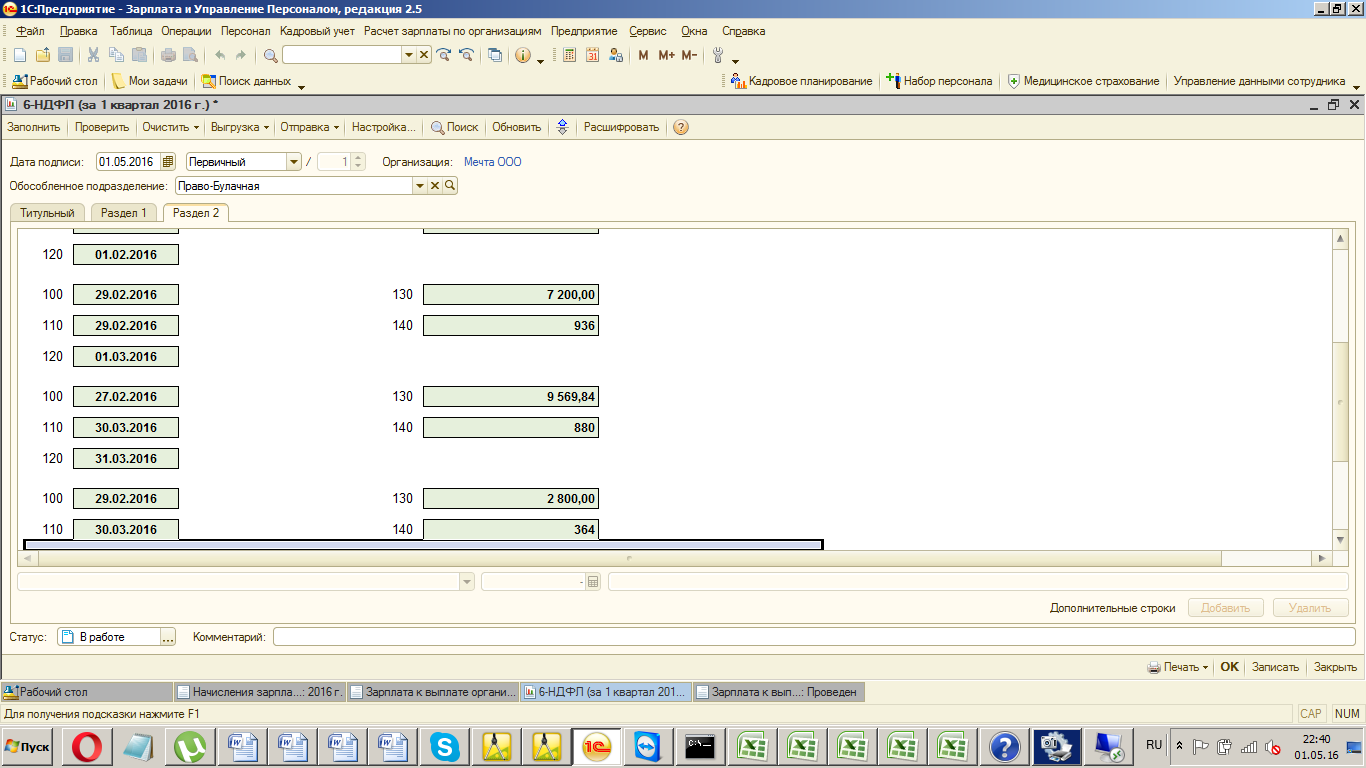 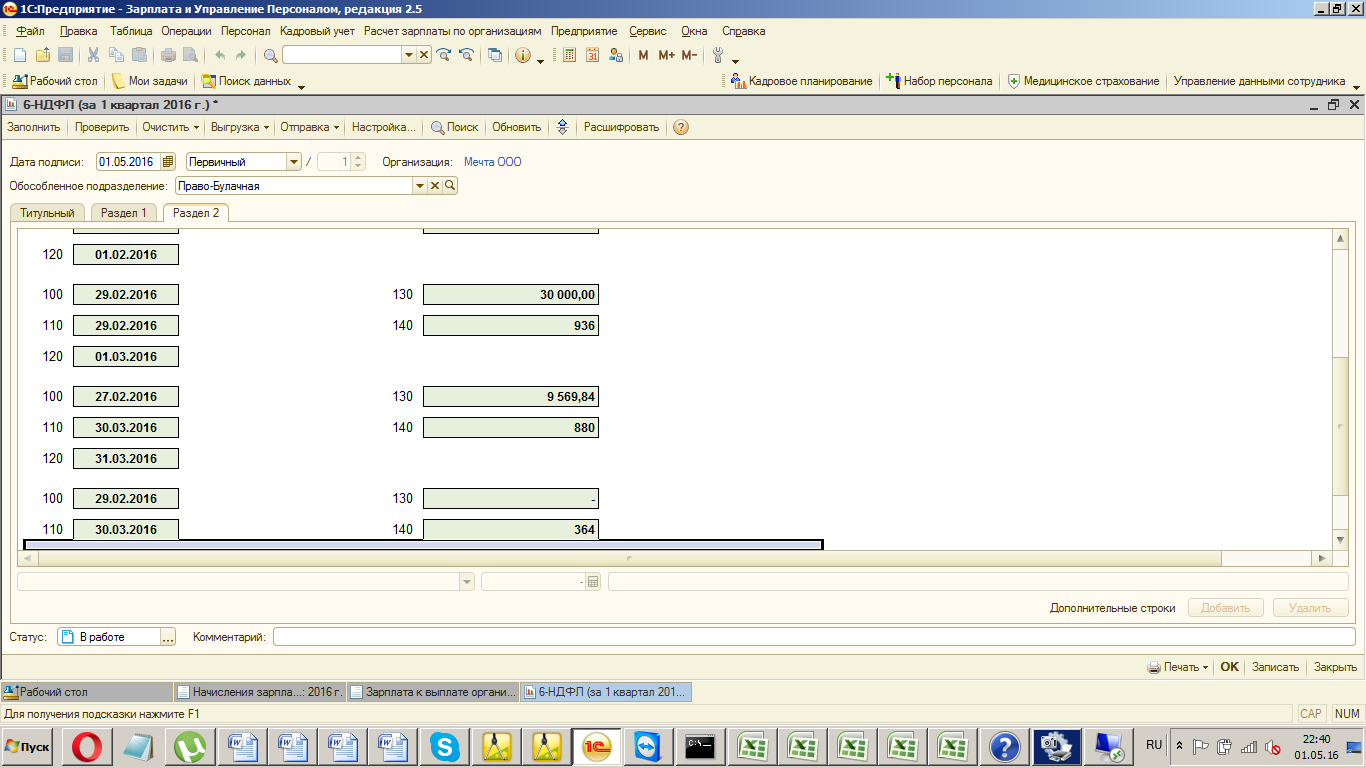 